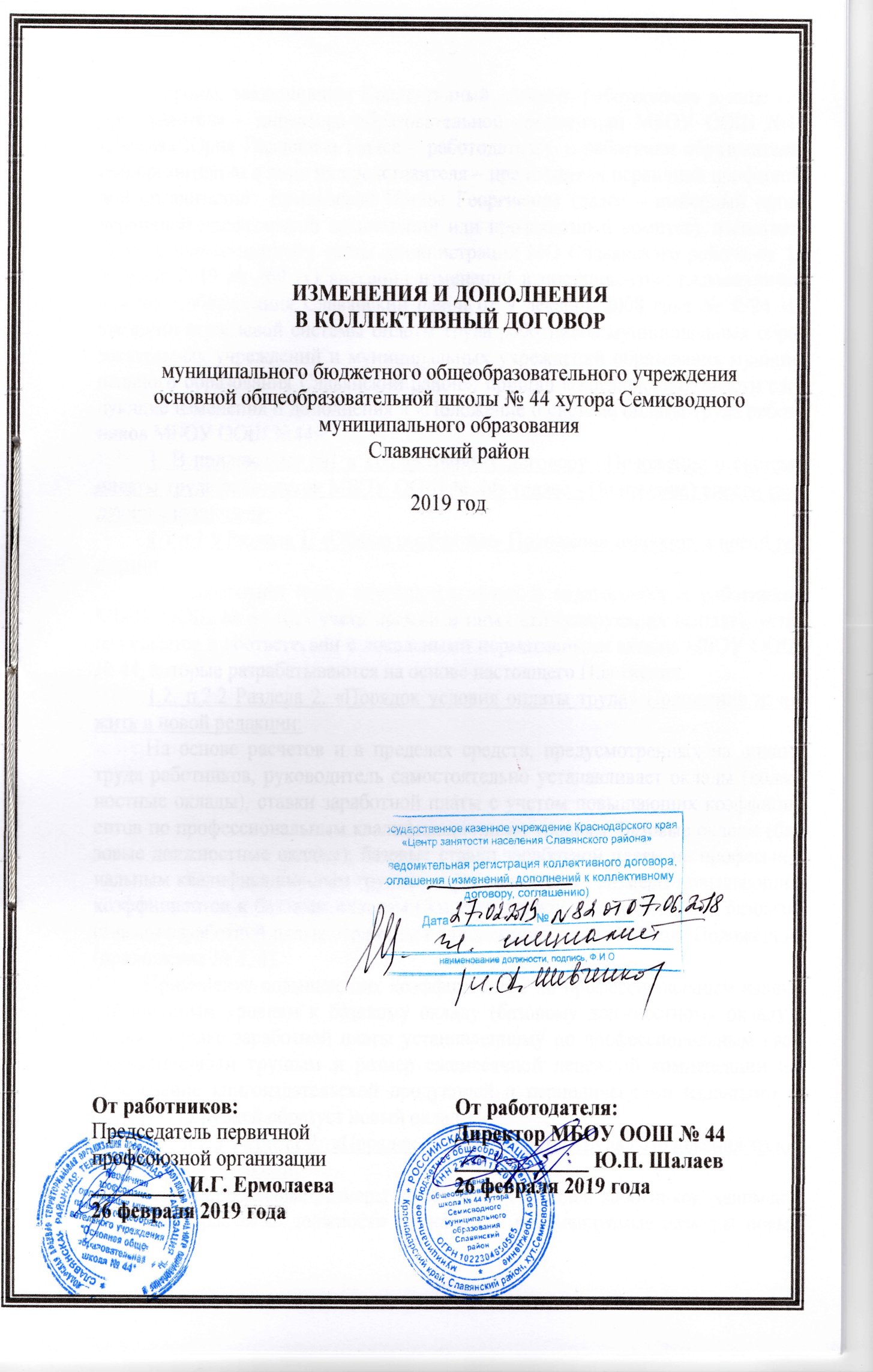 Стороны, заключившие Коллективный договор: работодатель в лице его представителя – директора образовательной организации МБОУ ООШ №44 Шалаева Юрия Павловича(далее – работодатель), и работники образовательной организации в лице их представителя –председателя первичной профсоюзной организации  Ермолаевой Ирины Георгиевны(далее – выборный орган первичной профсоюзной организации или профсоюзный комитет), в соответствии с постановлением главы администрации МО Славянского района от 15 февраля 2019 № 269 «О внесении изменений в постановление главымуниципального образования Славянский район от 9 декабря 2008 года № 4924 «О введении отраслевой системы оплаты труда работников муниципальных образовательных учреждений и муниципальных учреждений образования муниципального образования Славянский район», пришли к соглашению: внести следующие изменения и дополнения в «Положение о системе оплаты труда работников МБОУ ООШ №44»:1.В приложение №1 к коллективному договору «Положение о системе оплаты труда работников МБОУ ООШ № 44» (далее- Положение) внести следующие изменения:1.1 п 1.9 Раздела 1. «Общие положение»Положения изложить в новой редакции:1.9. Заработная плата административных и педагогических работников МБОУ ООШ № 44 (без учета премий и иных стимулирующих выплат), устанавливается в соответствии с локальными нормативными актами МБОУ ООШ № 44, которые разрабатываются на основе настоящего Положения.1.2. п.2.2 Раздела 2. «Порядок условия оплаты труда» Положения изложить в новой редакции:На основе расчетов и в пределах средств, предусмотренных на оплату труда работников, руководитель самостоятельно устанавливает оклады (должностные оклады), ставки заработной платы с учетом повышающих коэффициентов по профессиональным квалификационным уровням. Базовые оклады (базовые должностные оклады), базовые ставки заработной платы по профессиональным квалификационным группам и рекомендуемые размеры повышающих коэффициентов к базовым окладам (базовым должностным окладам), базовым ставкам заработной платы отражены в приложениях к настоящему Положению (приложения № 1, 4).Применение повышающих коэффициентов по профессиональным квалификационным уровням к базовому окладу (базовому должностному окладу), базовой ставке заработной платыустановленному по профессиональным квалификационным группам и размер ежемесячной денежной компенсации на обеспечение книгоиздательской продукцией и периодическими изданиями в размере 115 рублей образует новый оклад.1.3. п.2.3 Раздела 2. «Порядок условия оплаты труда» Положения изложить в новой редакции:2.3. Минимальные размеры должностных окладов работников, занимающих общеотраслевые должности служащих и рекомендуемые размеры повышающих коэффициентов к минимальным размерам окладов (должностных окладов) устанавливаются на основе отнесения занимаемых ими должностей ксоответствующим профессиональным квалификационным группам (приложение № 2).Минимальные размеры окладов общих профессий рабочих устанавливаются в зависимости от присвоенных им квалификационных разрядов в соответствии с Единым тарифно-квалификационным справочником работ и профессий рабочих (приложение №3).1.4.п.3.1Раздела 3 « Порядок  и условия оплаты стимулирующего характера » Положения дополнить и изложить в новой редакции:	3.1. Положением об оплате и стимулировании труда работников МБОУ ООШ № 44 (Приложения № 10, 11, 12) предусмотрено установление работникам повышающих коэффициентов к окладу (должностному окладу):повышающий коэффициент к окладу (должностному окладу), ставке заработной платы за квалификационную категорию;персональный повышающий коэффициент к окладу (должностному окладу), ставке заработной платы;специалистам, работающим в сельской местности, к окладу (должностному окладу), ставки заработной платы устанавливаются выплаты в размере 25%.повышающий коэффициент к окладу (должностному окладу), ставке заработной платы за ученую степень, почетное звание.Решение о введении соответствующих норм принимается учреждением с учетом обеспечения выплат финансовыми средствами. Размер выплат по повышающему коэффициенту к окладу (должностному окладу), ставке заработной платы определяется путем умножения оклада работника на повышающий коэффициент.Применение повышающих коэффициентов не образует новый оклад (должностной оклад) и не учитывается при исчислении иных стимулирующих и компенсационных выплат, устанавливаемых в процентном отношении к окладу.Повышающие коэффициенты к окладу (должностному окладу) устанавливаются на определенный период времени в течение соответствующего календарного года, за исключением повышающих коэффициентов за квалификационную категорию.1.5.п. 8.1Раздела 3 «Порядок и условия оплаты стимулирующего характера » Положения изложить в новой редакции:Стимулирующая выплата за выполнение функции классного руководителя устанавливается педагогическим работникам, выполняющим функции классного руководителя;размер стимулирующей выплаты за выполнение функции классного руководителя рассчитывается из расчета 3000 рублей в месяц в классе с наполняемостью не менее наполняемости, установленной Приказом Министерства образования и науки Российской Федерации от 30 августа 2013 года № 1015 «Об утверждении Порядка организации и осуществления образовательной деятельности по основным общеобразовательным программам - образовательным программам начального общего, основного общего и среднего общего образования», либо вклассе с наполняемостью 14 человек и более в муниципальных общеобразовательных организациях, расположенных в сельской местности.Для классов, наполняемость которых меньше указанной в абзаце втором настоящего пункта, уменьшение размера стимулирующих выплат производится пропорционально численности обучающихся.В случае если на педагогического работника возложены функции классного руководителя в двух и более классах, соответствующие стимулирующие выплаты выплачиваются за выполнение этих функций в каждом классе.Размер стимулирующей выплаты устанавливается исходя из наполняемости классов по состоянию на 1 января и 1 сентября текущего финансового года. В случае изменения числа обучающихся в классе в течение указанных периодов, размер стимулирующей выплаты не изменяется.1.6. п.4.9 Раздела 4. «Порядок условия выплат компенсационного характера с вредными (или) опасными условиями труда» Положения изложить в новой редакции:	Выплата за работу в ночное время производится работникам за каждый час работы в ночное время. Ночным считается время с 10 часов вечера до 6 часов утра. Размер повышения оплаты труда за работу в ночное время - 35% часовой тарифной ставки (оклада (должностного оклада), рассчитанного за часработы) за каждый час работы в ночное время.Конкретные размеры повышения оплаты труда за работу в ночное времустанавливаются коллективным договором, локальным нормативным актом,принимаемым с учетом мнения представительного органа работников, трудовым договором.Выплата за работу в ночное время исчисляется от установленного оклададолжностного оклада), ставки заработной платы и утверждается руководителемучреждения по согласованию с представительным органом работников.Расчет выплаты за час работы в ночное время определяется путем деления оклада (должностного оклада), ставки заработной платы работника насреднемесячное количество рабочих часов в соответствующем календарном году в зависимости от продолжительности рабочей недели, установленной работнику.1.7. п.5.2 Раздела 5. «Порядок и условия премирования учреждения»Положения изложить в новой редакции:5.2. Премия по итогам работы (за полугодие, год) выплачивается с целью поощрения работников за общие результаты трудапо итогам работы.При премировании учитывается:- успешное и добросовестное исполнение работником своихдолжностных обязанностей в соответствующем периоде; - инициатива, творчество и применение в работе современных форм и методов организации труда;- проведение качественной подготовки и проведения мероприятий,связанных с уставной деятельностью учреждения;- выполнение порученной работы, связанной с обеспечением рабочегопроцесса или уставной деятельности учреждения;- качественная подготовка и своевременная сдача отчетности;- участие в течение месяца в выполнении важных работ, мероприятий.Премия по итогам работы (за месяц, квартал, полугодие, 9 месяцев, год) выплачивается в пределах имеющихся средств. Конкретный размер премииможет определяться как в процентах к окладу (должностному окладу), ставке заработной платы, так и в абсолютном размере. Максимальнымразмером премия по итогам работы не ограничена.При увольнении работника по собственному желанию до истечения календарного месяца работник лишается права на получение премии по итогам работы за месяц.1.8.Раздел 7. «Оплата труда руководителя общеобразовательного учреждения, заместителя руководителя» Положения изложить в новой редакции.7.1. Заработная плата руководителя МБОУ ООШ № 44, его заместителей состоит из базового должностного оклада, выплат компенсационного и стимулирующего характера.7.2. Должностной оклад руководителя учреждения определяется трудовым договором и (или) дополнительным соглашением к нему, устанавливаетсяприказом начальника управления образования администрации муниципальногообразования Славянский район (далее - начальник управления) в кратном отношении к средней заработной плате работников возглавляемого им учреждения и составляет до 5 размеров указанной средней заработной платы. Порядок исчисления размера средней заработной платы работников дляопределения размера должностного оклада руководителя определяется в соответствии с приложением № 17 к настоящему Положению.Критерии для установления кратности при определении должностныхокладов руководителей учреждений устанавливаются в соответствии с приложением № 14 к настоящему Положению. Величина кратности утверждаетсяприказом начальника управления.7.3. Должностные оклады заместителей руководителей учреждений устанавливаются на 10 - 30 процентов ниже должностныхокладов руководителей этих учреждений и подлежат округлению до целого рубля в сторону увеличения. Должностной оклад заместителей руководителя определяется трудовым договором в кратном отношении к средней заработной плате работников учреждения и составляет до 5 размеров указанной среднейзаработной платы.7.4. Руководителю учреждения выплаты стимулирующего характера, втом числе премирование, устанавливаются приказом начальника управления на основании оценки деятельности учреждения за отчётный период в соответствиис установленными приказом начальника управления критериями оценки и показателями эффективности работы учреждения.В качестве показателя эффективности работы руководителя учрежденияможет быть установлен рост средней заработной платы работников учрежденияв отчетном году по сравнению с предшествующим годом, выполнение показателей деятельности учреждения, выполнения муниципального задания.Премирование руководителей может осуществляться за счет лимитовбюджетных обязательств, централизуемых управлением бюджетных средств в размере до 5 процентов.Размеры премирования руководителя, порядок и критерии премиальных выплат ежегодно устанавливаются начальником управления в дополнительномсоглашении к трудовому договору руководителя учреждения.7.5. С учетом условий труда руководителю учреждения, его заместителям и главному бухгалтеру устанавливаются выплаты компенсационного характера,предусмотренные разделом 4 настоящего Положения.7.6. Руководителю учреждения может выплачиваться материальная по­мощь из фонда оплаты труда учреждения.Решение об оказании материальной помощи и её конкретных размерахпринимает начальник управления на основании письменного заявления руководителя учреждения.7.7. Предельный уровень соотношения среднемесячной заработной платы руководителей, их заместителей и главных бухгалтеров учреждений, формируемой за счет всех источников финансового обеспечения и рассчитываемой закалендарный год, и среднемесячной заработной платы работников учреждения (без учета заработной платы соответствующего руководителя, его заместителей, главного бухгалтера) рассчитывается за календарный год и устанавливается в кратности до 4 в соответствии с постановлением администрации муниципального образования Славянский район от 4 июля 2017 года № 1817 «Об установлении размера предельного уровня соотношения среднемесячной заработной платы».Предельный уровень соотношения среднемесячной заработной платы руководителей, их заместителей и главных бухгалтеров учреждений устанавливается приказом начальника управления и может быть увеличен по решениюуправления, в отношении руководителя, его заместителей, главного бухгалтераучреждения, включенных в соответствующий перечень, утверждаемый администрацией муниципального образования Славянский район (при наличии такового).7.8. Информация о рассчитываемой за календарный год среднемесячнойзаработной плате руководителей, их заместителей и главных бухгалтеров учреждений размещается в информационно-телекоммуникационной сети «Интернет» на официальном сайте администрации муниципального образования Славянский район, а также на официальных сайтах соответствующих учрежденийне позднее первого квартала года, следующего за отчетным, в доступном режиме для всех пользователей информационно-телекоммуникационной сети «Интернет».В целях своевременного размещения информации руководителя учреждения обеспечивает ее представление с письменными согласиями на обработку персональных данных в управление образования администрации муниципального образования Славянский район не позднее 5 марта года, следующегоза отчетным периодом. В информации указываются наименование учреждения,фамилия, имя, отчество руководителя, его заместителей, главного бухгалтера иразмер их среднемесячной заработной платы (с учетом всех видов выплат извсех источников финансирования).При этом в составе размещаемой на официальных сайтах информации запрещается указывать данные, позволяющие определить место жительства, почтовый адрес, телефон и иные индивидуальные средства коммуникации лиц,указанных выше, а также сведения, отнесенные к государственной тайне илисведениям конфиденциального характера.Обработка персональных данных руководителя, его заместителей и главного бухгалтера учреждения осуществляется на основании их письменных согласий».1.9.п.8.3Раздела 8 «Штатное расписание» Приложения изложить в новой редакции.8.3. Штатное расписание по видам персонала составляется в соответствии с уставом учреждения.2. Приложение №1 к Положению «Базовые оклады (базовые должностные оклады) ставки заработной платы»;приложение №2 к Положению «Базовые оклады (базовые должностные оклады) ставки заработной платы»;приложение №3 к Положению «Базовые оклады (базовые должностные оклады) ставки заработной платы»;приложение № 4 к Положению «Базовые оклады (базовые должностные оклады) ставки заработной платы» - читать в новой редакции.3. Дополнить Положение Приложением № 17«Порядокисчисления размера средней заработной платы для определения размера должностного оклада руководителя, его заместителей в МБОУ ООШ №44»:1. Порядок исчисления размера средней заработной платы, для определения размера должностного оклада руководителя и его заместителей определяет правила исчисления средней заработной платы для определения размера должностного оклада руководителя, его заместителей, МБОУ ООШ № 44 (далее – учреждение).2. Должностной оклад руководителя учреждения определяется трудовым договором или дополнительным соглашением к нему, устанавливается главным распорядителем бюджетных средств, в ведении которого находится учреждение, в кратном отношении к средней заработной плате работников возглавляемого им учреждения и составляет до 5 размеров указанной средней заработной платы.2.1. Должностной оклад заместителей руководителя определяется трудовым договором или дополнительным соглашением к нему в кратном отношении к средней заработной плате работников учреждения и составляет до 5 размеров указанной средней заработной платы.3. Кратность устанавливается главным распорядителем бюджетных средств, в ведении которого находится учреждение, и определяется с учетом:социальной значимости учреждения или общественной значимости результатов его деятельности;объема и качества оказываемых учреждением услуг (выполняемых работ);масштабов управления муниципальным имуществом, финансовыми и кадровыми ресурсами учреждения.4. Предельный уровень соотношения средней заработной платы руководителей, его заместителей, главных бухгалтеров учреждений (с учетом всех видов выплат из всех источников финансирования) и средней заработной платы работников учреждений (без руководителя, его заместителя, главного бухгалтера, с учетом всех видов выплат из всех источников финансирования) устанавливается в кратности до 4.Определение размера средней заработной платы осуществляется в соответствии с методикой, используемой при определении средней заработной платы работников для целей статистического наблюдения, утвержденной федеральным органом исполнительной власти, осуществляющим функции по выработке государственной политики и нормативно-правовому регулированию в сфере официального статистического учета.Предельный уровень соотношения средней заработной платы руководителя, его заместителя, главного бухгалтера учреждения и средней заработной платы работников учреждения может быть увеличен по решению главного распорядителя бюджетных средств, в ведении которого находится учреждение, в отношении руководителя, его заместителя, главного бухгалтера учреждения, включенного в соответствующий перечень, утверждаемый этим главным распорядителем бюджетных средств.5. При расчете средней заработной платы работников учреждения для определения размера должностного оклада руководителя, его заместителя, главного бухгалтера учитываются оклады (должностные оклады), ставки заработной платы и выплаты стимулирующего характера работников учреждения, за исключением работников, должностной оклад которых устанавливается от должностного оклада руководителя, его заместителя, главного бухгалтера, и работников, должностной оклад которых устанавливается от должностного оклада руководителя, его заместителя, главного бухгалтера структурного подразделения.При расчете средней заработной платы учитываются выплаты стимулирующего характера работников учреждения независимо от финансовых источников, за счет которых осуществляются данные выплаты, за исключением федеральных средств и средств, полученных от предпринимательской и иной приносящей доход деятельности.При расчете средней заработной платы не учитываются выплаты компенсационного характера работников.6. Расчет средней заработной платы работников учреждения осуществляется за календарный год, предшествующий году установления должностного оклада руководителя учреждения.При создании новых учреждений и в других случаях, когда невозможно произвести расчет средней заработной платы работников учреждения, для определения должностного оклада руководителя учреждения за календарный год, предшествующий году установления должностного оклада руководителя, размер должностного оклада руководителя учреждения определяется главным распорядителем бюджетных средств, в ведении которого находится учреждение.7. Средняя заработная плата работников учреждения определяется путем деления суммы окладов (должностных окладов), ставок заработной платы и выплат стимулирующего характера работников учреждения за отработанное время в предшествующем календарном году на сумму среднемесячной численности работников учреждения за все месяцы календарного года, предшествующего году установления должностного оклада руководителя учреждения.8. При определении среднемесячной численности работников учреждения учитываются среднемесячная численность работников учреждения, работающих на условиях полного рабочего времени, среднемесячная численность работников учреждения, работающих на условиях неполного рабочего времени, и среднемесячная численность работников учреждения, являющихся внешними совместителями. 9. Среднемесячная численность работников учреждения, работающих на условиях полного рабочего времени, исчисляется путем суммирования численности работников учреждения, работающих на условиях полного рабочего времени, за каждый календарный день месяца, то есть с 1-го по 30-е или 31-е число (для февраля - по 28-е или 29-е число), включая выходные и нерабочие праздничные дни, и деления полученной суммы на число календарных дней месяца. Численность работников учреждения, работающих на условиях полного рабочего времени, за выходные или нерабочие праздничные дни принимается равной численности работников учреждения, работающих на условиях полного рабочего времени, зарабочий день, предшествовавший выходным или нерабочим праздничным дням. В численности работников учреждения, работающих на условиях полного рабочего времени, за каждый календарный день месяца учитываются работники учреждения, фактически работающие на основании табеля учета рабочего времени работников.Работник, работающий в учреждении на более чем одной ставке (оформленный в учреждении как внутренний совместитель), учитывается в списочной численности работников учреждения как один человек (целая единица). 10. Работники учреждения, работавшие на условиях неполного рабочего времени в соответствии с трудовым договором или переведенные на работу на условиях неполного рабочего времени, при определении среднемесячной численности работников учреждения учитываются пропорционально отработанному времени.Расчет средней численности этой категории работников производится в следующем порядке: а) исчисляется общее количество человеко-дней, отработанных этими работниками, путем деления общего числа отработанных человеко-часов в отчетном месяце на продолжительность рабочего дня, исходя из продолжительности рабочей недели;б) затем определяется средняя численность не полностью занятых работников за отчетный месяц в пересчете на полную занятость путем деления отработанных человеко-дней на число рабочих дней в месяце по календарю в отчетном месяце.11. Среднемесячная численность работников учреждения, являющихся внешними совместителями, исчисляется в соответствии с порядком определения среднемесячной численности работников учреждения, работавших на условиях неполного рабочего времени».Приложение №1                                                                       к Положению о системе оплаты трудаБАЗОВЫЕ ОКЛАДЫ (БАЗОВЫЕ ДОЛЖНОСТНЫЕ ОКЛАДЫ),СТАВКИ ЗАРАБОТНОЙ ПЛАТЫпо профессиональным квалификационным группам (ПКГ)и размеры повышающих коэффициентов к минимальным размерам окладов (должностным окладов)по занимаемым должностям работниковМБОУ ООШ № 44Профессиональная квалификационная группа«Педагогические работники»Директор   МБОУ ООШ № 44                                                      Ю.П. ШалаевПриложение № 2к Положению о системе по оплате трудаБАЗОВЫЕ ОКЛАДЫ (БАЗОВЫЕ ДОЛЖНОСТНЫЕ ОКЛАДЫ),СТАВКИ ЗАРАБОТНОЙ ПЛАТЫпо профессиональным квалификационным группам (ПКГ)и размеры повышающих коэффициентов к минимальным размерам окладов(должностных окладов) общеотраслевых должностейслужащих МБОУ ООШ № 442.Профессиональная квалификационная группа«Общеотраслевые должности служащих первого уровня»Директор   МБОУ ООШ № 44                                                      Ю.П. ШалаевПриложение № 3к Положению о системе оплаты трудаБАЗОВЫЕ ОКЛАДЫ (БАЗОВЫЕ ДОЛЖНОСТНЫЕ ОКЛАДЫ),и квалификационные разряды по квалификационным уровням общих профессий рабочих МБОУ ООШ № 441.Общие профессии рабочих первого уровняДиректор   МБОУ ООШ № 44                                                      Ю.П. ШалаевПриложение № 4к Положению о системе  оплаты трудаБАЗОВЫЕ ОКЛАДЫ (БАЗОВЫЕ ДОЛЖНОСТНЫЕ ОКЛАДЫ),СТАВКИ ЗАРАБОТНОЙ ПЛАТЫпо профессиональным квалификационным группам (ПКГ) и размеры повышающих коэффициентов к минимальным размерам окладов (должностных окладов) по занимаемым должностям работников культуры МБОУ ООШ № 441. Профессиональная квалификационная группа«Работники культуры, искусства и кинематографии ведущего звена»Директор   МБОУ ООШ № 44                                                      Ю.П. Шалаев7. п.4.25 РазделаIV «Рабочее время и время отдыха» коллективного договора дополнить:В соответствии с п.6 статьи 139 Трудового Кодекса РФ средний дневной заработок для оплаты отпусков и выплаты компенсации за неиспользованные отпуска исчисляется за последние три календарных месяца, если это не ухудшает положение работников.  8. Утвердить Соглашение по охране труда на 2019 год.Изменения и дополнения распространяются на правоотношения, возникшие с 1 января 2019 года.Квалификационный уровеньДолжностьБазовый оклад(с 1 января 2019 года)Повышающий коэффициент2 квалификационный уровеньСоциальный педагог8 4720,084 квалификационный уровеньПреподаватель-организатор основ безопасности жизнедеятельности; учитель.8 4720,10Квалификационный уровеньДолжностьБазовый оклад (с 1 января 2019 года)Повышающий коэффициент1 квалификационный уровеньСекретарь-делопроизводитель5 5160,00Квалификационный уровеньПрофессии рабочих, отнесенные к квалификационным уровнямБазовый оклад (с 1 января 2019 года)Квалификационный разрядработ1 квалификационный уровеньНаименования профессий рабочих, по которым предусмотрено присвоение 1, 2, 3 квалификационных разрядов: дворник; кухонный рабочий; рабочий по комплексному обслуживанию и ремонту зданий; сторож; уборщик служебных помещений.5 4225 5165 609123№ п/пДолжностные категорииДолжностьБазовый оклад (с 1 января 2019 года)Повышающий коэффициент1Третьей категорииБиблиотекарь 100870,00От работников:			Председатель первичнойпрофсоюзной организации_________ И.Г. Ермолаева26 февраля 2019 года    От работодателя: Директор МБОУ ООШ№44______________Ю.П. Шалаев 26 февраля 2019 года